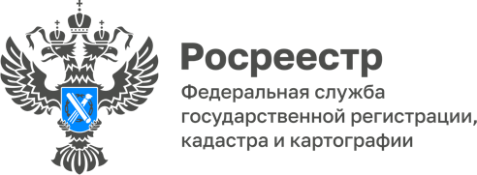 Создание единой цифровой площадки «Национальная система пространственных данных»Росреестром запущен проект по созданию к 2030 году единой цифровой платформы «Национальная система пространственных данных» (НСПД), где будет содержаться информация о недвижимости, сведения о правах и о кадастровой оценке.Целью НСПД является решение вопросов централизации, оптимизации и цифровизации пространственных данных на период до 2030 года. 	На сегодняшний день Росреестром проводится эксперимент по созданию Единого информационного ресурса о земле и недвижимости, с 2021 года - в 4 субъектах РФ (республика Татарстан, Краснодарский край, Пермский край, Иркутская область). В текущем году в пилотный проект включены еще 26 субъектов РФ. Основная цель эксперимента - объединить разрозненные ресурсы информационных систем государственных и муниципальных органов власти, а также выработать правовые, методологические основы объединения таких сведений в Едином информационном ресурсе о земле и недвижимости.Создание нового информационного ресурса направлено на решение следующих задач:- повышение достоверности, качества и полноты сведений об объектах недвижимости и территориях, содержащихся в государственных информационных ресурсах;- создание дополнительных инструментов для наполнения ЕГРН отсутствующими сведениями о границах пространственных объектов и правообладателях объектов недвижимости;- вовлечение в хозяйственный оборот неиспользуемых объектов недвижимости;- исключение необходимости ввода одних и тех же данных в различные информационные системы за счет распределенной ответственности за формирование сведений и использование информационных сервисов при обмене данными;- упрощение процедуры поиска и предоставления земельных участков и иных объектов недвижимости гражданам и организациям;- повышение доходов бюджетов от имущественных налогов и сборов;- создание цифровой платформы для сбора, ведения и межведомственного информационного взаимодействия, в том числе при сопровождении инвестиционных и социальных проектов.Татьяна Голдобина, руководитель Управления Росреестра по Красноярскому краю: «К концу 2030 года интеграция пространственных данных с единой цифровой платформой таких данных должна быть обеспечена уже во всех субъектах РФ. При этом, от вовлеченности и активности регионов зависит успешность реализации госпрограммы по созданию Единой национальной системы пространственных данных».Директор Кадастровой палаты по Красноярскому краю Юрий Трепачев: «Существующие сегодня услуги и сервисы по предоставлению пространственных данных строятся, как правило, на основе различных, в том числе иностранных, цифровых картографических продуктов, что в условиях современных реалий создает потенциальную угрозу безопасности страны. Национальная система пространственных данных призвана исправить ситуацию путем внедрения новых отечественных электронных сервисов, что позволит заменить существующие информационные системы и избавиться от внешней зависимости».Наталья Черных, Руководитель Красноярского подразделения А СРО «Кадастровые инженеры»: «Национальная система пространственных данных  сделает картографическую информацию качественной и доступной, что позволит обеспечить внесение в Единый государственный реестр недвижимости достоверных сведений по результатам проведения кадастровых работ».